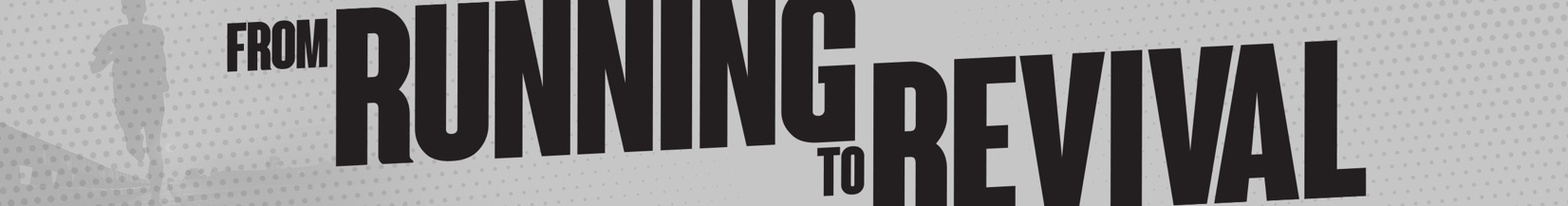 Week 4Daily Time With TruthAs you read these daily scriptures, ask yourself these three questions:What is God saying to me?What do I want to say to God in response?How will I live out this truth?Day 1: Psalm 37:8-9 (NLT)Stop being angry! Turn from your rage! Do not lose your temper— it only leads to harm. ____________________________________________________________________________________________________________________________________________________________________________________Day 2: Isaiah 30:18 (NLT) So the LORD must wait for you to come to him so he can show you his love and compassion. For the LORD is a faithful God. Blessed are those who wait for his help.____________________________________________________________________________________________________________________________________________________________________________________Day 3: Lamentations 3:19-24 (MSG)I’ll never forget the trouble, the utter lostness, the taste of ashes, the poison I’ve swallowed.  I remember it all—oh, how well I remember— the feeling of hitting the bottom. But there’s one other thing I remember, and remembering, I keep a grip on hope: God’s loyal love couldn’t have run out, his merciful love couldn’t have dried up.  They’re created new every morning.  How great your faithfulness!  I’m sticking with God (I say it over and over).  He’s all I’ve got left.____________________________________________________________________________________________________________________________________________________________________________________Day 4: Exodus 33:19 (AMP)And God said, “I will make all My goodness pass before you, and I will proclaim the Name of the Lord before you; for I will be gracious to whom I will be gracious and I will show compassion (lovingkindness) on whom I will show compassion.”____________________________________________________________________________________________________________________________________________________________________________________Day 5: Psalm 103:8 (NLT)The Lord is compassionate and merciful, slow to get angry and filled with unfailing love.____________________________________________________________________________________________________________________________________________________________________________________Discussion Questions:1. Read Jonah 4:1-4.  What emotions was Jonah wrestling with?  What was God’s response?  Has God ever asked you the same question He asked Jonah?  Explain.____________________________________________________________________________________________________________________________________________________________________________________2. Read Jonah 4:5-9.  In His compassion, what did the Lord provide for Jonah? What were Jonah’s feelings now and why? Was there ever a time in your life when you had similar feelings?  What caused them?____________________________________________________________________________________________________________________________________________________________________________________3. Read Jonah 4:10-11.  How did God respond to Jonah’s emotional outburst?____________________________________________________________________________________________________________________________________________________________________________________4. What was the reason God provided Jonah with the object lesson of the plant? In what way does it serve for a reminder to us?  Have you ever had a similar attitude as Jonah had towards someone, causing you to cast judgement or withhold love from them?  Explain.  ____________________________________________________________________________________________________________________________________________________________________________________5. How can you identify true compassion?  What qualities are evident?  How have you experienced God’s pure compassion and how did it affect you?____________________________________________________________________________________________________________________________________________________________________________________6. Contrast how Jesus responded in compassion to the people in Jerusalem in contrast to Jonah’s response to the people in Nineveh.____________________________________________________________________________________________________________________________________________________________________________________7. Jonah ends abruptly, leaving us with questions.  Was Jonah convicted of his selfishness?  Would he now empathize with the people of Nineveh? What are your thoughts about the answers to those questions?____________________________________________________________________________________________________________________________________________________________________________________8. What about you?  Do you always respond with compassion when you witness injustice or sin?  How can you better mirror Christ’s compassion and extend His love and mercy to those around you, no matter the differences?  What elements and lessons from Jonah’s story do you most want to remember and apply to your life?____________________________________________________________________________________________________________________________________________________________________________________